平成30年12月吉日団委員長　各位日本ボーイスカウト尼崎地区指導者委員長　橋本　広吉 三指スカウトに披露できる特技ってお持ちですか？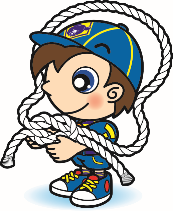 “特技”というとハードルが高いかもしれませんが、団や隊の集会を盛り上げるちょっとした演出や手品を体験してみませんか？1月の研修は「これ一番、楽しい特技の展覧会」を開催します。また、スカウトと楽しめる工作もご用意していますので、たくさんのご参加をお待ちしています。弥栄記日時	平成31年1月17日（木）19：0０ ～ 20：45会場	尼崎市立青少年センター（尼崎市栗山2-25-1）会議室No.1募集人数　　　先着20名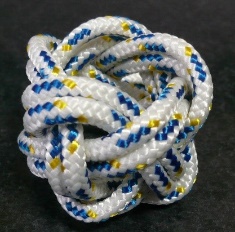 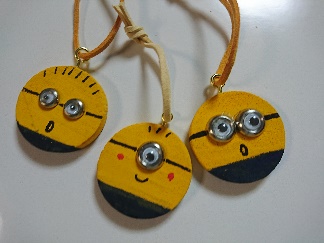 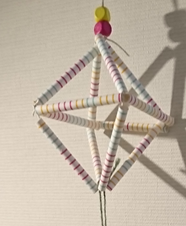 参加費	200円（材料代）服装	自由持ち物	筆記用具、ハサミ参加対象者	隊指導者・団委員・その他興味のある方申込方法     下記申込書をbs-amagasaki@iris.eonet.ne.jp にメールしてください。締め切りは1月10日厳守------------------------------------------------------------------------------尼崎地区研修「これ一番、楽しい特技の展覧会」参加申込書___＿＿＿＿＿地区　第　　　団　　記入者　　　　　　　　　　氏　　名団内の役務（〇をする）隊指導者・団委員・保護者・その他)隊指導者・団委員・保護者・その他)隊指導者・団委員・保護者・その他)隊指導者・団委員・保護者・その他)隊指導者・団委員・保護者・その他)隊指導者・団委員・保護者・その他)隊指導者・団委員・保護者・その他)隊指導者・団委員・保護者・その他)隊指導者・団委員・保護者・その他)隊指導者・団委員・保護者・その他)